COMUNICATO STAMPA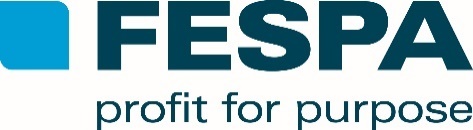 2 giugno 2022FESPA CONFERMA IL CALENDARIO DI EVENTI EUROPEO FINO AL 2024FESPA Global Print Expo e European Sign Expo tornano a Monaco di Baviera e ad Amsterdam. Ripresa di Sportswear Pro nel 2024FESPA ha confermato le date di FESPA Global Print Expo e dello European Sign Expo, che si terrà nella stessa sede, per i prossimi due anni, annunciando il ritorno in due delle città e sedi più popolari.Nel 2023, gli eventi avranno luogo dal 23 e 26 maggio presso il centro Messe Munich, a Monaco in Germania, già sede di fiere FESPA di successo negli anni 1999, 2005, 2010, 2014 e 2019.L'anno successivo, le fiere si svolgeranno all'inizio della primavera presso il RAI Exhibition Centre di Amsterdam, nei Paesi Bassi, dal 19 al 22 marzo 2024. Anche ad Amsterdam si sono svolte fiere FESPA di successo negli anni 2006, 2009, 2016 e 2021."Siamo lieti di aver fissato le date per i nostri due eventi di punta in Europa, e di tornare in sedi eccellenti già collaudate dai nostri espositori e visitatori", ha commentato Michael Ryan, responsabile di FESPA Global Print Expo. "Entrambi i centri fieristici, Messe Munich e RAI Amsterdam, offrono strutture espositive di livello internazionale, che sono apprezzate dai nostri fornitori e appaltatori e che hanno il vantaggio di essere famigliari a molti espositori abituali. Per i visitatori, queste capitali europee si trovano in posizioni strategiche per chi viaggia in aereo e in treno o su strada, e offrono un'ampia scelta di strutture ricettive".La fiera del 2024 includerà anche Sportswear Pro, l'evento dedicato alla produzione e alla decorazione di abbigliamento sportivo e per il tempo libero. L'evento di lancio avrebbe dovuto aver luogo a marzo 2020 a Madrid ed è stato cancellato a causa della pandemia di COVID.Michael Ryan ha commentato: "Nel 2020, dietro a Sportswear Pro c'era un grande slancio organizzativo, con una prestigiosa selezione di espositori e un programma di formazione estremamente curato, focalizzato sulle principali tendenze della stampa su indumenti, dalla produzione nearshoring e just-in-time, alla personalizzazione e alla riduzione di sprechi. Nei due anni successivi, il mercato di abbigliamento sportivo e athleisure è stato pesantemente influenzato dalla pandemia di COVID-19, rafforzando quelle tendenze e facendo crescere la richiesta di modelli di produzione e distribuzione più agili. Sulla base del feedback degli espositori, prevediamo un buon livello di interesse per il 2024 e siamo lieti di realizzare finalmente la nostra visione con questo evento altamente mirato".Anche FESPA Mexico tornerà nel 2022 dal 22 al 24 settembre 2022 presso il Centro Citibanamex a Mexico City; FESPA Eurasia avrà luogo dal 1° al 4 dicembre 2022 presso IFM - Istanbul Expo Center, Istanbul, Turchia; infine FESPA Brasil 2023 aprirà il 2023 con il suo evento dal 20 al 23 marzo 2023 presso l'Expo Center Norte, San Paolo, Brasile.Per ulteriori informazioni sul calendario degli eventi internazionali di FESPA, visita la pagina: https://www.fespa.com/en/events FINEInformazioni su FESPA:Fondata nel 1962, FESPA è una federazione di associazioni di categoria che si occupa anche dell’organizzazione di esposizioni e conferenze per i settori della stampa serigrafica e digitale. Il duplice scopo di FESPA è la promozione della stampa serigrafica e digitale e la condivisione con i suoi membri in tutto il mondo delle conoscenze su queste due tecniche di stampa, per aiutarli a far crescere le proprie attività e a informarsi sugli ultimi sviluppi dei propri settori in rapida crescita.FESPA Profit for Purpose 
Profit for Purpose è il programma di reinvestimento di FESPA, che utilizza i profitti degli eventi FESPA per supportare la comunità di stampa specializzata internazionale al fine di ottenere una crescita sostenibile e redditizia, sulla base di quattro pilastri chiave: educazione, ispirazione, espansione e connessione. Il programma offre prodotti e servizi di alta qualità per i professionisti della stampa in tutto il mondo, tra cui ricerche di mercato, seminari, summit, congressi, guide formative ed eventi, oltre a supportare progetti locali nei mercati in via di sviluppo. Per ulteriori informazioni, visitare il sito www.fespa.com/profit-for-purpose. I prossimi eventi FESPA comprendono: FESPA Global Print Expo 2022, 31 Maggio – 3 Giugno 2022, Messe Berlin, Berlin, GermanyEuropean Sign Expo 2022, 31 Maggio – 3 Giugno 2022, Messe Berlin, Berlin, GermanFESPA Mexico 2022, 22 – 24 settembre 2022, Centro Citibanamex, Mexico CityFESPA Eurasia 2022, 1 – 4 Dicembre 2022, IFM - Istanbul Expo Center, Istanbul, TurkeyFESPA Brasil 2023, 20 – 23 Marzo 2023, Expo Center Norte, São Paulo, BrasilFESPA Global Print Expo 2023, 23 – 26 Maggio 2023, Messe Munich, Munich, GermanyEuropean Sign Expo 2023, 23 – 26 Maggio 2023, Messe Munich, Munich, GermanyFESPA Global Print Expo 2024, 19 – 22 Maggio 2024, RAI, Amsterdam, Netherlands European Sign Expo 2024, 19 – 22 Maggio 2024, RAI, Amsterdam, Netherlands Sportswear Pro 2024, 19 – 22 Maggio 2024, RAI, Amsterdam, NetherlandsPubblicato per conto di FESPA da AD CommunicationsPer maggiori informazioni contattare:Imogen Woods				Leighona ArisAD Communications  			FESPATel: + 44 (0) 1372 464470        		Tel: +44 (0) 1737 228 160Email: iwoods@adcomms.co.uk 		Email: Leighona.Aris@Fespa.com  Website: www.adcomms.co.uk		Website: www.fespa.com